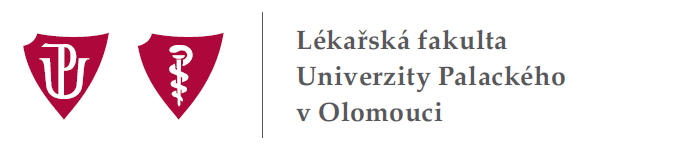 ZÁPIS č. 32/2016z porady vedení Lékařské fakulty Univerzity Palackého v Olomouci,která se konala dne 14. června 2016 od 14:00 hodin v pracovně děkana na DLF UP, Hněvotínská 3Omluvena: prof. MUDr. Eliška Sovová, Ph.D., MBASplněné úkoly:28/8 Předat ocenění za článek publikovaný v Biomedical Papers, ročník 158, 2014 „Hraběta J. et al. Histone deacetylase inhibitors in cancer therapy. A review. Biomed Pap Med Fac Univ Palacky Olomouc Czech Repub 2014, 158(2):161 – 169 doi. 10.5507/bp.2013.085“ na zasedání Vědecké rady LF UP dne 9. 6. 2016. 30/1 Spolupracovat se zástupkyněmi studentských organizací na přípravě setkání absolventů LF UP, které se bude konat dne 22. 6. 2016 v 17:00 hodin ve vestibulu TÚ LF UP.Úkoly ke splnění:28/1 Předložit podněty k přípravě nového Statutu UP v souvislosti s novelou zákona o vysokých školách.Z: členky a členové vedení LF UP28/2 Diskutovat otázku povinnosti zveřejňování všech smluv s Právním oddělením UP.Z: děkan a tajemnice LF UP32/1 Poblahopřát studentovi 5. ročníku Všeobecného lékařství LF UP Jakubu Vaňkovi k prvnímu místu na mezinárodní studentské vědecké konferenci v Groningenu v Holandsku oficiálním dopisem děkana.Z: děkan LF UP32/2 Informovat vedoucí zaměstnance fakulty o možnosti získat aktualizovanou anglickou mutaci brožury o UP.Z: děkan LF UP32/3 Seznámit vedoucí zaměstnance s možností, že na LF UP bude pro nákup chemikálií zaveden dynamický nákupní systém, a to v rámci zákona č. 134/2016 Sb., o zadávání veřejných zakázek, který vejde v platnost s účinností od 1. 10. 2016.Z: děkan LF UP32/4 Poblahopřát studentovi 3. ročníku Zubního lékařství LF UP Juraji Chorvátovi, který získal certifikát v rámci celostátního finále studentské soutěže „Technika anatomické stratifikace dle Dr. Lorenza Vaniniho“ a umístil se na druhém místě, oficiálním dopisem děkana.Z: děkan LF UPAgenda děkana:Absolventské setkáníDěkan LF UP otevřel otázku setkání s absolventy fakulty v akademickém roce 2015/2016 , které se bude konat ve středu 22. 6. 2016 v 17:00 hodin ve vestibulu Dostavby TÚ LF UP. Program je zajišťován studentskými organizacemi působícími na LF UP. Příprava na tuto akci probíhá a součástí programu bude i předání šeku zástupci oddělení geriatrie FNOL, na kterém se podíleli letošní absolventi. Norma UPDnem 15. června 2016 nabývá účinnosti norma UP:B3-16/4-RR - Rozhodnutí rektora UP o užívání budovy třída Svobody 671/8 - Vančurova 671/2 v OlomouciOdkaz: http://www.upol.cz/fileadmin/user_upload/dokumenty/2016/RRB3-16-4-v.r.pdf.Úspěch na mezinárodní studentské vědecké konferenci v GroningenuDěkan informoval o úspěchu studenta 5. ročníku Všeobecného lékařství LF UP Jakuba Vaňka, který na mezinárodní studentské vědecké konferenci v Groningenu v Holandsku prezentoval práci na téma „Širší klinické souvislosti obstrukční spánkové apnoe“ a obsadil první místo. Děkan vyjádřil poděkování za příkladnou reprezentaci fakulty a po diskusi bylo jmenovanému přiznáno mimořádné stipendium ve výši 7 000,- Kč. Současně bude úspěšnému studentovi zaslán blahopřejný dopis děkana LF UP.Anglická mutace brožury o UPByla aktualizována anglická mutace brožury o UP a je připravena k tisku. V prvním nákladu je pro LF UP určeno 200 ks. Děkan bude informovat vedoucí zaměstnance fakulty o možnosti získat aktualizovanou anglickou mutaci brožury o UP.Nákup odborné literaturyDěkan připomenul, že nákup odborné literatury lze realizovat prostřednictvím Oborové knihovny LF UP (kontaktní osoba: RNDr. Dana Šubová, Ph.D., kl. 2965). Knihovna bude v době letních prázdnin (11. 7. – 2. 9. 2016) uzavřena. Po celou dobu lze vracet knihy v biblioboxu a oznámit prodloužení e-mailem, telefonicky či prostřednictvím přihlášení do vlastního konta. Akademické obci a lékařům bude vždy k dispozici někdo ze zaměstnanců knihovny. Zaměstnanci LF UP byli informováni elektronicky.Návrh na novelizaci hodnotících kritériíDěkan informoval, že Vědecká rada LF UP na svém zasedání dne 9. 6. 2016 projednala otázku kritérií pro habilitační řízení a řízení ke jmenování profesorem, a to konkrétně délku vedení studenta v DSP. VR LF UP nedoporučila změny v kritériích, které se tedy měnit nebudou.Návrh na změnu směrnice děkana „Statut Ceny děkana“Vědecká rada LF UP byla seznámena s návrhem na změnu směrnice děkana („Statut ceny děkana LF UP“), v níž bude upravena definice „Ceny děkana za významnou publikační činnost“. Oceněna bude vědecká publikace, která je uveřejněna v časopise s impakt faktorem a periodikum spadá do databáze WOS do prvního decilu. Děkan oznámil, že změna směrnice bude připravena v průběhu letních měsíců 2016 a bude předložena na příštím zasedání AS LF UP.Usnesení 136. zasedání Pléna České konference rektorů (ČKR)Děkan LF UP informoval o usnesení 136. zasedání Pléna ČKR, které se konalo dne 2. 6. 2016 v Plzni – viz příloha č. 1.Počty studentůDěkan LF UP otevřel otázku počtu studentů, kteří budou přijati do prvních ročníků studijních programů Všeobecné lékařství a Zubní lékařství. Pro příští akademický rok dochází ke změně financování a ze strany MŠMT nebyly vyhlášeny limity pro počet studentů pro příští akademický rok. Jako podklad pro počet studentů v prvních ročnících bude použit počet studentů přijatých pro akademický rok 2015/2016. Pro LF UP tento údaj znamená, že může přijmout do prvního ročníku Všeobecného lékařství cca 205 studentů a do prvního ročníku Zubního lékařství cca 80 studentů. Děkan dále informoval, že dne 7. 6. 2016 proběhla schůzka ministra zdravotnictví MUDr. Svatopluka Němečka, MBA s děkany lékařských fakult. Cílem této schůzky bylo projednání nedostatku lékařů v ČR. Na této schůzce bylo všemi přítomnými děkany zdůrazněno, že základním problémem na lékařských fakultách je nedostatečná výše dotace na studenta. Prioritně je tedy nutné řešit otázku financování výuky a následně bude možné řešit nedostatek lékařů v ČR. Konkrétní závěry lze formulovat následovně.Pouhé navýšení počtu studentů bez zvýšení dotace na jednoho studenta není možné. Fakulty v současné době kompenzují nedostačující dotaci na studenty výukou samoplátců.Nedostatečnost výše dotace na studenta je dána objektivně narůstajícími náklady výuky (pitevny, laboratoře, potřeba laboratorní i klinické výuky v malých skupinách).Nedostatečnost výše dotace je dále v řadě případů významně prohloubena redistribucí prostředků cestou mezi MŠMT a lékařskými fakultami.Zatímco dotace řady univerzitních studijních oborů v posledních letech významně narůstá, dotace většiny lékařských fakult stagnuje nebo klesá.Prohlubující se rozdíl ohodnocení lékařů a zdravotnických specialistů zaměstnaných v rezortech školství a zdravotnictví zásadně demotivuje případné zájemce o akademickou kariéru v medicíně a tím ohrožuje jak budoucí kapacitu škol, tak i kvalitu přípravy mediků.Udržení (či zvýšení) počtu studentů může napomoci definice účelového financování, směřovaného přímo na lékařské fakulty – s ohledem na reálné náklady a s přihlédnutím k délce vzdělávacího cyklu.Zákon o zadávání veřejných zakázekS účinností od 1. 10. 2016 vejde v platnost zákon č. 134/2016 Sb., o zadávání veřejných zakázek. V rámci tohoto zákona nelze vyloučit, že na LF UP bude pro nákup chemikálií zaveden dynamický nákupní systém. Děkan informoval, že na poradě rektora UP s děkany fakult vyjádřil velké obavy, protože na LF UP reálně vzniká nahodilá potřeba chemikálií, kterou je nutné realizovat okamžitě. Bude tedy potřeba vyřešit tuto otázku. Děkan bude informovat vedoucí zaměstnance fakulty o této skutečnosti s doporučením, aby chemikálie pokud možno nakoupili do 1. 10. 2016.Novela vysokoškolského zákonaV souvislosti s novelou VŠ zákona děkan požádal proděkana prof. Ehrmanna, aby přijímací řízení v anglických studijních programech na LF UP bylo administrativně realizováno do 31. 8. 2016. Vedení fakulty bylo dále informováno, že v souladu s novelou VŠ zákona bude děkan projednávat změny v pracovních úvazcích docentů a profesorů s rektorem UP. Nebudou však projednávány změny v rámci projektů, kdy bude celková výše úvazků zachována a současně by neměly být projednávány změny v souběžných úvazcích LF a FNOL, pokud jejich výše zůstane zachována. Přípravy institucionální akreditace na UPV rámci novelizace VŠ zákona a přípravy institucionální akreditace na UP nebudou žádosti o akreditaci studijních programů podávány do 1. 9. 2017. Setkání vedení FNOL s vedením LF UPDěkan připomenul, že 15. 6. 2016 se bude konat setkání vedení FNOL a vedení LF UP. Na tomto setkání budou projednány následující body:Spolupráce na výbavě pracoviště CENTESIMO, především otázka nákupu nového celotělového simulátoru pro výuku akutních stavů v medicíněVznik nového společného pracoviště, a to „Kliniky úrazové chirurgie“Novela VŠ zákonaZákon o veřejných zakázkáchSetkání s absolventy fakulty v akademickém roce 2015/2016Výběrová řízení, která budou realizována na podzim 2016Otázka zajištění zubní pohotovosti ve spolupráci LF UP a FNOLPraxe studentů General Medicine ve FNOL po druhém ročníkuPotrubní pošta Otázka RIV bodů a poměr mezi LF UP a FNOLRůznéRůzné:Prof. RNDr. Hana Kolářová, CSc.Přijímací řízení Vedení fakulty bylo informováno o zahájení a průběhu přijímacích zkoušek na LF UP pro akademický rok 2016/2017, které probíhají dnešního dne 14. 6. 2016. Ing. Alina AntošováPromoce absolventů 2016Promoce absolventů LF UP 2016 budou probíhat ve dnech 20. – 23. 6. 2016 v Slavnostním sále Klášterního Hradiska – viz odkaz: http://www.lf.upol.cz/skupiny/absolventum/promoce/.V rámci promocí bude předáno stipendium paní Josefíny Napravilové, které v tomto akademickém roce získají:MUDr. Hana Jugová (Všeobecné lékařství)MDDr. Anna Pozorčiaková (Zubní lékařství)Doc. MUDr. Miloš Špidlen, Ph.D.Úspěch studenta Zubního lékařstvíProděkan doc. Špidlen informoval o úspěchu studenta 3. ročníku Zubního lékařství LF UP Juraje Chorváta, který získal certifikát v rámci celostátního finále studentské soutěže „Technika anatomické stratifikace dle Dr. Lorenza Vaniniho“ a umístil se na druhém místě. Vedení fakulty po projednání schválilo návrh na přiznání mimořádného stipendia ve výši 5 000,- Kč jmenovanému studentovi a současně blahopřejný dopis děkana LF UP.Termín příští porady vedení Lékařské fakulty Univerzity Palackého v Olomouci se uskuteční podle potřeby a bude včas oznámen.Zápis schválil: prof. MUDr. Milan Kolář, Ph.D.Zapsala: Ivana KlosováPříloha č. 1